2025 Ethiopia Holidays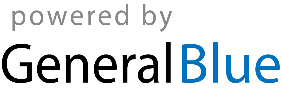 Ethiopia 2025 CalendarEthiopia 2025 CalendarEthiopia 2025 CalendarEthiopia 2025 CalendarEthiopia 2025 CalendarEthiopia 2025 CalendarEthiopia 2025 CalendarEthiopia 2025 CalendarEthiopia 2025 CalendarEthiopia 2025 CalendarEthiopia 2025 CalendarEthiopia 2025 CalendarEthiopia 2025 CalendarEthiopia 2025 CalendarEthiopia 2025 CalendarEthiopia 2025 CalendarEthiopia 2025 CalendarEthiopia 2025 CalendarEthiopia 2025 CalendarEthiopia 2025 CalendarEthiopia 2025 CalendarEthiopia 2025 CalendarEthiopia 2025 CalendarJanuaryJanuaryJanuaryJanuaryJanuaryJanuaryJanuaryFebruaryFebruaryFebruaryFebruaryFebruaryFebruaryFebruaryMarchMarchMarchMarchMarchMarchMarchSuMoTuWeThFrSaSuMoTuWeThFrSaSuMoTuWeThFrSa123411567891011234567823456781213141516171891011121314159101112131415192021222324251617181920212216171819202122262728293031232425262728232425262728293031AprilAprilAprilAprilAprilAprilAprilMayMayMayMayMayMayMayJuneJuneJuneJuneJuneJuneJuneSuMoTuWeThFrSaSuMoTuWeThFrSaSuMoTuWeThFrSa12345123123456767891011124567891089101112131413141516171819111213141516171516171819202120212223242526181920212223242223242526272827282930252627282930312930JulyJulyJulyJulyJulyJulyJulyAugustAugustAugustAugustAugustAugustAugustSeptemberSeptemberSeptemberSeptemberSeptemberSeptemberSeptemberSuMoTuWeThFrSaSuMoTuWeThFrSaSuMoTuWeThFrSa1234512123456678910111234567897891011121313141516171819101112131415161415161718192020212223242526171819202122232122232425262727282930312425262728293028293031OctoberOctoberOctoberOctoberOctoberOctoberOctoberNovemberNovemberNovemberNovemberNovemberNovemberNovemberDecemberDecemberDecemberDecemberDecemberDecemberDecemberSuMoTuWeThFrSaSuMoTuWeThFrSaSuMoTuWeThFrSa1234112345656789101123456787891011121312131415161718910111213141514151617181920192021222324251617181920212221222324252627262728293031232425262728292829303130Jan 6	Christmas DayJan 19	EpiphanyMar 1	First day of RamadanMar 2	Victory at Adwa DayMar 28	Day of LamentMar 30	End of Ramadan (Eid al-Fitr)Apr 18	Good FridayApr 20	Easter SundayMay 28	Derg Downfall DayJun 6	Feast of the Sacrifice (Eid al-Adha)Sep 4	Birthday of Muhammad (Mawlid)Sep 11	New Year’s DaySep 27	Finding of the True Cross